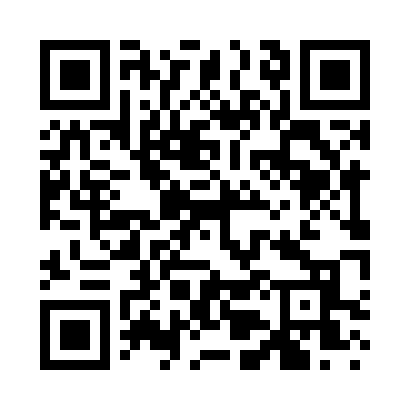 Prayer times for Boyceville, Wisconsin, USAMon 1 Jul 2024 - Wed 31 Jul 2024High Latitude Method: Angle Based RulePrayer Calculation Method: Islamic Society of North AmericaAsar Calculation Method: ShafiPrayer times provided by https://www.salahtimes.comDateDayFajrSunriseDhuhrAsrMaghribIsha1Mon3:305:261:125:218:5910:542Tue3:315:261:125:218:5810:533Wed3:325:271:135:218:5810:534Thu3:335:271:135:218:5810:525Fri3:345:281:135:218:5710:516Sat3:355:291:135:218:5710:507Sun3:365:301:135:218:5710:508Mon3:385:301:135:218:5610:499Tue3:395:311:145:218:5610:4810Wed3:405:321:145:218:5510:4711Thu3:415:331:145:218:5510:4612Fri3:435:341:145:218:5410:4413Sat3:445:341:145:218:5310:4314Sun3:465:351:145:218:5310:4215Mon3:475:361:145:218:5210:4116Tue3:485:371:145:208:5110:3917Wed3:505:381:145:208:5010:3818Thu3:525:391:145:208:4910:3719Fri3:535:401:155:208:4810:3520Sat3:555:411:155:208:4810:3421Sun3:565:421:155:198:4710:3222Mon3:585:431:155:198:4610:3123Tue4:005:441:155:198:4510:2924Wed4:015:451:155:188:4410:2725Thu4:035:461:155:188:4310:2626Fri4:045:471:155:188:4110:2427Sat4:065:491:155:178:4010:2228Sun4:085:501:155:178:3910:2129Mon4:105:511:155:168:3810:1930Tue4:115:521:155:168:3710:1731Wed4:135:531:155:168:3510:15